      Направляю  Вам  повестку 42-го заседания Собрания депутатов Карталинского муниципального района, которое состоится 21 декабря 2023 года в 14-00 часов местного времени в большом зале администрации Карталинского муниципального района. Прошу не планировать командировки и другие мероприятия в этот день.О внесении изменений в решение Собрания депутатов Карталинского муниципального района от 13.12.2022 года № 390 (Ломовцев С.В.).О внесении изменений в решение Собрания депутатов Карталинского муниципального района от 22.12.2022 года № 399 «О бюджете Карталинского муниципального района на 2023 год и на плановый период 2024-2025г.г.» (Свертилова Н.Н.). О бюджете Карталинского муниципального района на 2024 год и на плановый период 2025 и 2026 годов» (Свертилова Н.Н.).О плане работы Собрания депутатов Карталинского муниципального района на 2024 год (Слинкин Е.Н.). Об утверждении прогнозного плана приватизации имущества, находящегося в собственности муниципального образования Карталинский муниципальный район (Селезнёва Е.С.).Об утверждении перечня движимого имущества, находящегося в государственной собственности Челябинской области, передаваемого в муниципальную собственность Карталинского муниципального района (Селезнёва Е.С.).О внесении изменений в решение Собрания депутатов Карталинского муниципального района от 31 августа 2023 года года №502-Н «О согласовании перечня имущества, находящегося в муниципальной собственности Карталинского городского поселения, передаваемого в муниципальную собственность Карталинского муниципального района (Максимовская Н.А.).О принятии части полномочий по решению вопросов местного значения Карталинского городского поселения Карталинским муниципальным районом (Максимовская Н.А.).О принятии полномочий в сфере закупок и по осуществлению внутреннего муниципального финансового контроля (Максимовская Н.А.).О принятии части полномочий в сфере организации благоустройства территории сельских поселений (Ломовцев С.В.).Разное.Председатель Собрания депутатовКарталинского муниципального района                                              Е.Н.Слинкин     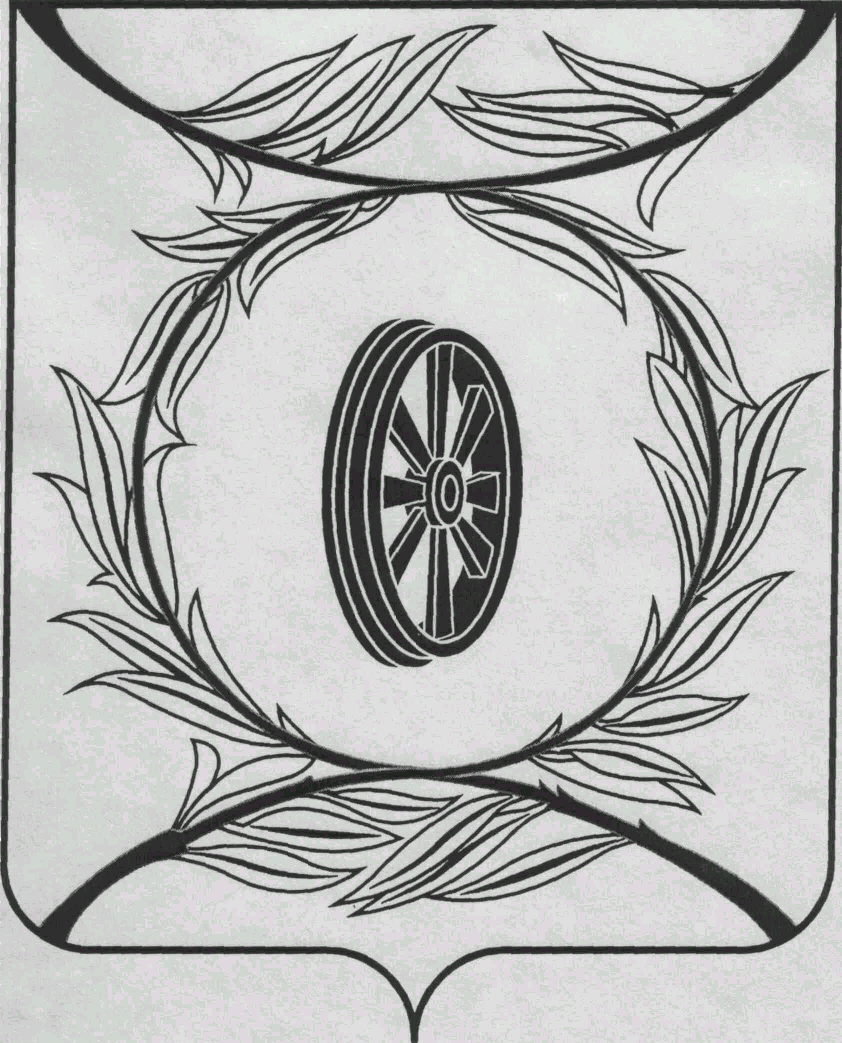                СОБРАНИЕ ДЕПУТАТОВ
                    КАРТАЛИНСКОГО  
          МУНИЦИПАЛЬНОГО РАЙОНА             457351, Челябинская область
           город Карталы, улица Ленина, 1
           телефон/факс : (835133)  2-20-57
          от 19 декабря   2023 года №348телефон : (835133) 2-28-90от ____ января 2014  года №_____Депутатам Собрания депутатов Кмр,Главам поселений,Докладчикам,Приглашённым